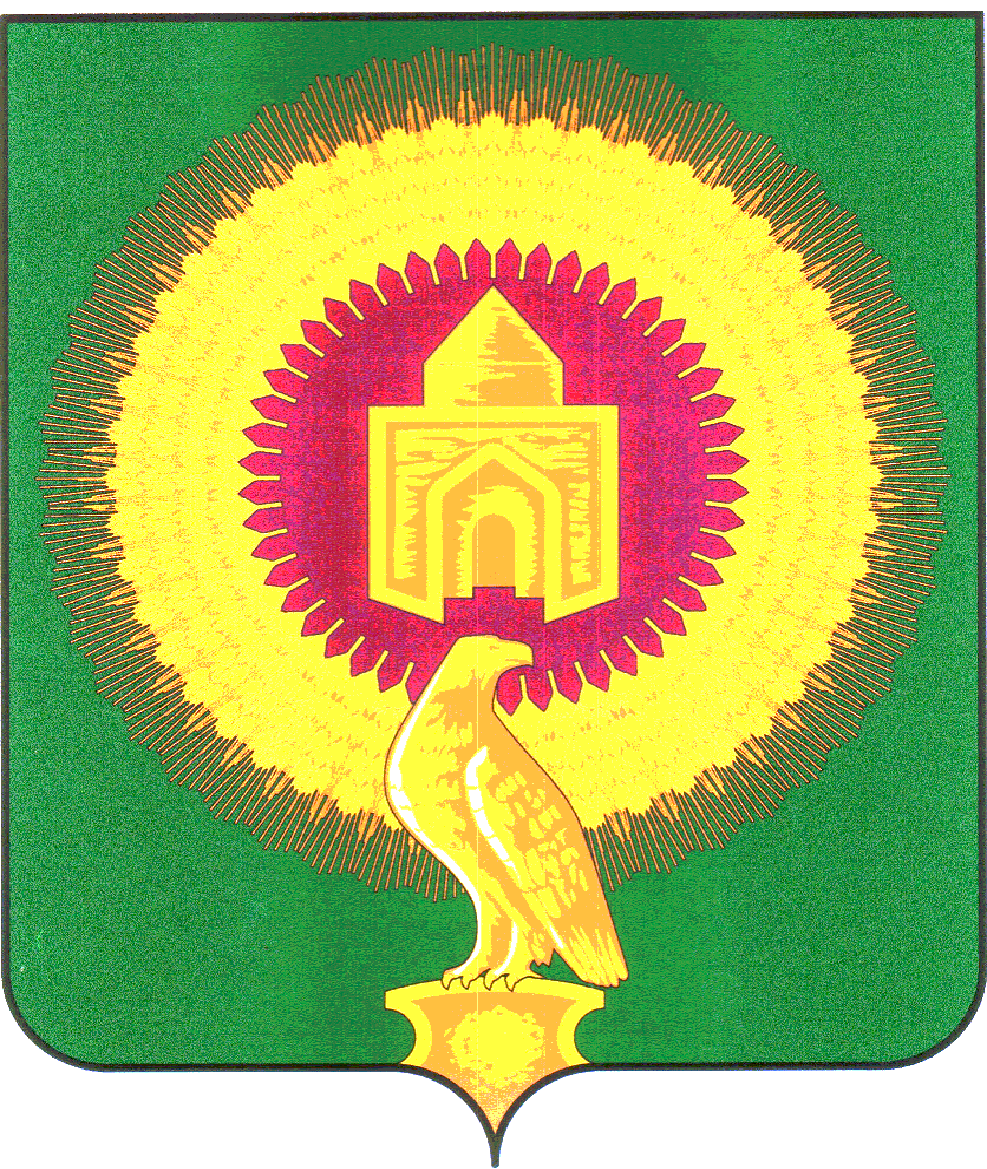 СОВЕТ  ДЕПУТАТОВТОЛСТИНСКОГО  СЕЛЬСКОГО ПОСЕЛЕНИЯВАРНЕНСКОГО МУНИЦИПАЛЬНОГО РАЙОНАЧЕЛЯБИНСКОЙ ОБЛАСТИ                                            РЕШЕНИЕот 19 декабря 2011 года                                  с. Толсты                                                          № 18О внесении изменений и дополненийв Устав Толстинского  сельского поселения 	В соответствии  с Федеральным законом от 06.10.2003 года №131-ФЗ «Об общих принципах организации местного самоуправления в Российской Федерации», Уставом  Толстинского сельского поселения Совет депутатов Толстинского сельского поселения                                                                      Р Е Ш А Е Т:1. Внести в Устав Толстинского сельского поселения, принятый Постановлением Совета  депутатов от 10.06.2005 №03 (с изменениями и дополнениями в редакции Решений Совета депутатов от 28.04.2008 №05, от 10.06.2009 №07, от 19.11.2009 №46, от 10.06.2010 №12, от 17.03.2011 №04, от 08.09.2011 №14), следующие изменения и дополнения:1) Статью 5 изложить в новой редакции:«Статья 5. Вопросы местного значения Толстинского сельского поселения1. К вопросам местного значения Толстинского сельского поселения относятся: 1) формирование, утверждение, исполнение бюджета поселения и контроль за исполнением данного бюджета;2) установление, изменение и отмена местных налогов и сборов поселения;3) владение, пользование и распоряжение имуществом, находящимся в муниципальной собственности поселения;4) организация в границах поселения электро-, тепло-, газо- и водоснабжения населения, водоотведения, снабжения населения топливом;5) дорожная деятельность в отношении автомобильных дорог местного значения в границах населенных пунктов поселения, и обеспечение безопасности дорожного движения на них, включая создание и обеспечение функционирования парковок (парковочных мест), осуществление муниципального контроля за сохранностью автомобильных дорог местного значения в границах населенных пунктов поселения, а также осуществление иных полномочий в области использования автомобильных дорог и осуществления дорожной деятельности в соответствии с законодательством Российской Федерации;6) обеспечение малоимущих граждан, проживающих в поселении и нуждающихся в улучшении жилищных условий, жилыми помещениями в соответствии с жилищным законодательством, организация строительства и содержания муниципального жилищного фонда, создание условий для жилищного строительства;7) создание условий для предоставления транспортных услуг населению и организация транспортного обслуживания населения в границах поселения;8) участие в профилактике терроризма и экстремизма, а также в минимизации и (или) ликвидации последствий проявлений терроризма и экстремизма в границах поселения;9) участие в предупреждении и ликвидации последствий чрезвычайных ситуаций в границах поселения;10) обеспечение первичных мер пожарной безопасности в границах населенных пунктов поселения;11) создание условий для обеспечения жителей поселения услугами связи, общественного питания, торговли и бытового обслуживания;12) организация библиотечного обслуживания населения, комплектование и обеспечение сохранности библиотечных фондов библиотек поселения;13) создание условий для организации досуга и обеспечения жителей поселения услугами организаций культуры;14) сохранение, использование и популяризация объектов культурного наследия (памятников истории и культуры), находящихся в собственности поселения, охрана объектов культурного наследия (памятников истории и культуры) местного (муниципального) значения, расположенных на территории поселения;15) создание условий для развития местного традиционного народного художественного творчества, участие в сохранении, возрождении и развитии народных художественных промыслов в поселении;16) обеспечение условий для развития на территории поселения физической культуры и массового спорта, организация проведения официальных физкультурно-оздоровительных и спортивных мероприятий поселения;17) создание условий для массового отдыха жителей поселения и организация обустройства мест массового отдыха населения, включая обеспечение свободного доступа граждан к водным объектам общего пользования и их береговым полосам;18) формирование архивных фондов поселения;19) организация сбора и вывоза бытовых отходов и мусора;20) организация благоустройства и озеленения территории поселения, использования, охраны, защиты, воспроизводства городских лесов, лесов особо охраняемых природных территорий, расположенных в границах населенных пунктов поселения;21) утверждение генеральных планов поселения, правил землепользования и застройки, утверждение подготовленной на основе генеральных планов поселения документации по планировке территории, выдача разрешений на строительство (за исключением случаев, предусмотренных Градостроительным кодексом Российской Федерации, иными федеральными законами), разрешений на ввод объектов в эксплуатацию при осуществлении муниципального строительства, реконструкции объектов капитального строительства, расположенных на территории поселения, утверждение местных нормативов градостроительного проектирования поселений, резервирование земель и изъятие, в том числе путем выкупа, земельных участков в границах поселения для муниципальных нужд, осуществление земельного контроля за использованием земель поселения;22) присвоение наименований улицам, площадям и иным территориям проживания граждан в населенных пунктах, установление нумерации домов, организация освещения улиц и установки указателей с наименованиями улиц и номерами домов;23) организация ритуальных услуг и содержание мест захоронения;24) организация и осуществление мероприятий по гражданской обороне, защите населения и территории поселения от чрезвычайных ситуаций природного и техногенного характера;25) создание, содержание и организация деятельности аварийно-спасательных служб и (или) аварийно-спасательных формирований на территории поселения;26) осуществление мероприятий по обеспечению безопасности людей на водных объектах, охране их жизни и здоровья;27) создание, развитие и обеспечение охраны лечебно-оздоровительных местностей и курортов местного значения на территории поселения, а также осуществление муниципального контроля в области использования и охраны особо охраняемых природных территорий местного значения;28) содействие в развитии сельскохозяйственного производства, создание условий для развития малого и среднего предпринимательства;29) организация и осуществление мероприятий по работе с детьми и молодежью в поселении;30) осуществление в пределах, установленных водным законодательством Российской Федерации, полномочий собственника водных объектов, информирование населения об ограничениях их использования;31) осуществление муниципального лесного контроля;32) создание условий для деятельности добровольных формирований населения по охране общественного порядка;33) оказание поддержки социально ориентированным некоммерческим организациям в пределах полномочий, установленных статьями 31.1 и 31.3 Федерального закона от 12 января 1996 года №7-ФЗ «О некоммерческих организациях»;34) осуществление муниципального контроля за проведением муниципальных лотерей;35) осуществление муниципального контроля на территории особой экономической зоны;  36) обеспечение выполнения работ, необходимых для создания искусственных земельных участков для нужд поселения, проведение открытого аукциона на право заключить договор о создании искусственного земельного участка в соответствии с федеральным законом;  37) предоставление помещения для работы на обслуживаемом административном участке поселения сотруднику, замещающему должность участкового уполномоченного полиции;  38) до 1 января 2017 года предоставление сотруднику, замещающему должность участкового уполномоченного полиции, и членам его семьи жилого помещения на период выполнения сотрудником обязанностей по указанной должности.».2) Статью 30 изложить в новой редакции:«Статья 30. Полномочия администрации сельского поселения1. Администрации сельского поселения:1) формирует и исполняет бюджет поселения, осуществляет контроль за исполнением данного бюджета;2) владеет, пользуется и распоряжается имуществом, находящимся в муниципальной собственности поселения; 3) создает муниципальные предприятия и учреждения, осуществляет финансовое обеспечение деятельности муниципальных казенных учреждений и финансовое обеспечение выполнения муниципального задания бюджетными и автономными муниципальными учреждениями, а также формирует и размещает муниципальный заказ;4) разрабатывает проекты планов и программ комплексного социально-экономического развития сельского поселения, осуществляет материально-техническое обеспечение их выполнения, организует сбор статистических показателей, характеризующих состояние экономики и социальной сферы сельского поселения, и предоставляет указанные данные органам государственной власти в порядке, установленном Правительством Российской Федерации;5) организует в границах поселения электро-, тепло-, газо- и водоснабжение населения, водоотведение, снабжение населения топливом;6) организует дорожную деятельность в отношении автомобильных дорог местного значения в границах населенных пунктов поселения и обеспечение безопасности дорожного движения на них, включая создание и обеспечение функционирования парковок (парковочных мест), осуществляет муниципальный контроль за сохранностью автомобильных дорог местного значения в границах населенных пунктов поселения, а также осуществляет иные полномочия в области использования автомобильных дорог и осуществления дорожной деятельности в соответствии с законодательством Российской Федерации;7) обеспечивает малоимущих граждан, проживающих в поселении и нуждающихся в улучшении жилищных условий, жилыми помещениями в соответствии с жилищным законодательством, организует  строительство и содержание муниципального жилищного фонда, создаёт  условия для жилищного строительства;8) создаёт  условия для предоставления транспортных услуг населению и организует транспортное обслуживание населения в границах поселения;9) участвует  в профилактике терроризма и экстремизма, а также в минимизации и (или) ликвидации последствий проявлений терроризма в границах поселения;10) участвует  в предупреждении и ликвидации последствий чрезвычайных ситуаций в границах поселения;11) обеспечивает  первичные меры пожарной безопасности в границах населенных пунктов поселения;12) создаёт  условия для обеспечения жителей поселения услугами связи, общественного питания, торговли и бытового обслуживания;13) организует библиотечное обслуживание  населения, комплектование и обеспечение сохранности библиотечных фондов библиотек поселения;14) создаёт  условия для организации досуга и обеспечения жителей поселения услугами организаций культуры;15)  обеспечивает сохранение, использование и популяризацию объектов культурного наследия (памятников истории и культуры), находящихся в собственности поселения, охрану объектов культурного наследия (памятников истории и культуры) местного (муниципального) значения, расположенных на территории поселения;16) создаёт  условия для развития местного традиционного народного художественного творчества, участвует  в сохранении, возрождении и развитии народных художественных промыслов в поселении;17) обеспечивает  условия для развития на территории поселения физической культуры и массового спорта, организует проведение официальных физкультурно-оздоровительных и спортивных мероприятий поселения;18) осуществляет создание условий для массового отдыха жителей поселения и организует обустройство мест массового отдыха населения, включая обеспечение свободного доступа граждан к водным объектам общего пользования и их береговым полосам;19) формирует архивные фонды поселения;20) организует  сбор и вывоз бытовых отходов и мусора;21) организует  благоустройство и озеленение территории поселения, использование, охрану, защиту, воспроизводство  лесов особо охраняемых природных территорий, расположенных в границах населенных пунктов поселения;22) организует подготовку генеральных планов поселения, правил землепользования и застройки, документации по планировке территории подготовленной на основе генеральных планов поселения, выдает в установленном порядке разрешения на строительство, разрешения на ввод объектов в эксплуатацию при осуществлении муниципального строительства, реконструкции объектов капитального строительства, расположенных на территории поселения, утверждает местные нормативы градостроительного проектирования поселений, резервирует земли и изымает, в том числе путем выкупа, земельные участки в границах поселения для муниципальных нужд, осуществляет земельный контроль за использованием земель поселения;23) присваивает наименования улицам, площадям и иным территориям проживания граждан в населенных пунктах, устанавливает нумерацию домов, организует освещение улиц и установку указателей с наименованиями улиц и номерами домов;24) организует ритуальные услуги  и обеспечивает содержание мест захоронения;25) организует и  осуществляет мероприятия по гражданской обороне, защите населения и территории поселения от чрезвычайных ситуаций природного и техногенного характера;26) обеспечивает создание, содержание и организацию деятельности аварийно-спасательных служб и (или) аварийно-спасательных формирований на территории поселения;27) организует  и осуществляет  мероприятия по мобилизационной подготовке муниципальных предприятий и учреждений, находящихся на территории поселения;28) осуществляет мероприятия по обеспечению безопасности людей на водных объектах, охране их жизни и здоровья;29) осуществляет создание, развитие и обеспечение охраны лечебно-оздоровительных местностей и курортов местного значения на территории поселения, а также осуществляет муниципальный контроль в области использования и охраны особо охраняемых природных территорий местного значения;30) содействует  в развитии сельскохозяйственного производства, создаёт  условия  для развития малого и среднего предпринимательства;31) устанавливает тарифы на услуги, предоставляемые муниципальными предприятиями и учреждениями, если иное не предусмотрено федеральными законами;32) регулирует тарифы на подключение к системе коммунальной инфраструктуры, тарифы организаций коммунального комплекса на подключение, надбавки к тарифам на товары и услуги организаций коммунального комплекса, надбавки к ценам (тарифам) для потребителей. Полномочия органов местного самоуправления поселений по регулированию тарифов на подключение к системе коммунальной инфраструктуры, тарифов организаций коммунального комплекса на подключение, надбавок к тарифам на товары и услуги организаций коммунального комплекса, надбавок к ценам, тарифам для потребителей могут полностью или частично передаваться на основе соглашений между органами местного самоуправления поселений и органами местного самоуправления муниципального района, в состав которого входят указанные поселения;33) учреждает печатное средство массовой информации для опубликования муниципальных правовых актов, обсуждения проектов муниципальных правовых актов по вопросам местного значения, доведения до сведения жителей муниципального образования официальной информации о социально-экономическом и культурном развитии муниципального образования, о развитии его общественной инфраструктуры и иной официальной информации; определяет официальное печатное издание для опубликования информации о размещении заказов;34) организует  и осуществляет мероприятия по работе с детьми и молодежью в поселении;35) осуществляет  в пределах, установленных водным законодательством Российской  Федерации, полномочия собственника водных объектов, информирует  население об ограничениях их использования;36) осуществляет муниципальный  лесной контроль;37) создаёт условия для деятельности добровольных формирований населения по охране общественного порядка;38) привлекает совершеннолетних трудоспособных жителей сельского поселения в свободное от основной работы или учёбы время на безвозмездной основе не более чем один раз в три месяца при продолжительности не более четырёх часов подряд  к выполнению на добровольной основе социально значимых для поселения работ (в том числе дежурств), не требующих специальной профессиональной  подготовки;39) осуществляет муниципальный контроль за проведением муниципальных лотерей;40) осуществляет муниципальный контроль на территории особой экономической зоны;41) обеспечивает выполнение работ, необходимых для создания искусственных земельных участков для нужд поселения, проводит открытый аукцион на право заключить договор о создании искусственного земельного участка в соответствии с федеральным законом;42) предоставляет помещение для работы на обслуживаемом административном участке поселения сотруднику, замещающему должность участкового уполномоченного полиции;43) до 1 января 2017 года предоставляет сотруднику, замещающему должность участкового уполномоченного полиции, и членам его семьи жилое помещение на период выполнения сотрудником обязанностей по указанной должности;44) оказывает поддержку социально ориентированным некоммерческим организациям в пределах полномочий, установленных статьями 31.1 и 31.3 Федерального закона от 12 января 1996 года №7-ФЗ «О некоммерческих организациях»;45) иные полномочия в соответствии с федеральным законодательством, законодательством Челябинской области и настоящим Уставом.». 2. Настоящее Решение подлежит официальному опубликованию (обнародованию)  после его государственной регистрации в органах юстиции.3. Настоящее Решение вступает в силу после дня официального опубликования (обнародования), за исключением абзацев 40 и 41 пункта 1 части 1, абзацев 45 и 46 пункта 2 части 1 настоящего Решения, которые вступают в силу с 01.01.2012 года.Глава Толстинскогосельского поселения			                                       		  В.А. Белоус	